Årsmötesprotokoll - Föreningen Lästringebygden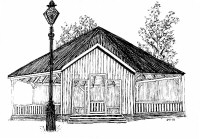 2013-03-17
Folkets Hus ”Lådan”
1. Mötets öppnande: Alla hälsades välkomna av Angelica Klavbäck och Tyge Mölgård.
2. Upprop och fastställande av röstlängd: Noterades att 21 medlemmar var närvarande.3. Val av justerare, tillika rösträknare, att jämte mötesordförande justera årsmötesprotokollet: Till justerare tillika rösträknare valdes Jörgen Håkansson och Christian Klavbäck.
4. Fråga om årsmötets stadgeenliga utlysande: Årsmötet konstaterade att kallelse har skett i laga ordning.
5. Val av ordförande och sekreterare för årsmötet: Årsmötet väljer Tyge Mölgård till mötesordförande och Angelica Klavbäck till mötessekreterare. 6. Fastställande av dagordning: Årsmötet fastställde dagordningen.7. Föredragande av verksamhetsberättelsen: Verksamhetsberättelsen föredrogs och godkändes.8. Föredragande av revisionsberättelse: Revisionsberättelsen föredrogs och lades till handlingarna.9. Fastställande av balans och resultaträkning, samt beslut om ekonomiska dispositioner: Balans och resultaträkningen föredrogs och på förslag från revisorerna fastställs dessa samt beslöts även att överföra årets resultat i ny räkning.
10. Fråga om ansvarsfrihet för styrelsen under revisionsperioden: Årsmötet beslutar att ge styrelsen full ansvarsfrihet för den tid revisionen omfattar.11. Föredragande av verksamhetsplan 2013: Mötesordförande gick igenom verksamhetsplanen för 2013.12. Föredragande av budget 2013: Förslaget till budget 2013 föredrogs och fastställdes.13. Fastställande av medlemsavgifter för 2013: Medlemsavgiften fastställdes till att vara oförändrad för 2012, vilket innebär 100 kr för medlem och 50 kr för familjemedlem.14. Val
a) Ordförande 1 år: 		Angelica Klavbäck		nyval		
b) Fyra ordinarie ledamöter 2 år: 	Curt Ohlsson			kvarstår 1 år			Björn Tellestedt		kvartsår 1 år			Christian Klavbäck		kvarstår 1 år			Kristian Ulfström		omval 2 år		c) Två suppleanter 2 år:		Jörgen Håkansson		kvarstår 1 år			Anders Thorsson		nyval 2 år	d) Eventuella fyllnadsval:		-
e) Två ordinarie revisorer 1 år:	Tomas Ekenman
			Åda Thorsson
f) En revisorsuppleant 1 år:		Elisabeth Philblad
g) Tre ledamöter till valberedningen varav en är sammankallande: 	Jerry Järvinen
					Inger Ågren					Curt Johansson15. Fråga om omedelbar justering av punkt 14: Punkt 14 i protokollet förklarades omedelbart justerad.16. Fastställande av miljöplan: Miljöplanen för 2013 föredrogs och godkändes.17. Inkomna motioner: Inga inkomna motioner.18. Övriga frågor: 
- Styrelsens förslag på stadgeändring av § 11 och § 13 antogs inte.
- Förslag inkom på att avsätta ett kapital till en fest för de som arbetat på Lådan med renoveringen,    
   uppdrogs åt styrelsen att behandla frågan.
- Tyge Mölgård informerade om renoveringen av Lådan och att den snart är helt färdig, invigningen   
   sker den 25 maj 2013.19. Utdelning av priser och utmärkelser: Ingen utdelning av priser och utmärkelser.

Avtackningar: Följande personer lämnade styrelsen och avtackades för sina insatser.
Tyge Mölgård, Curt Johansson, Jerry Järvinen och Hilkka Rajala.20. Årsmötets avslutande: Mötesordförande Tyge Mölgård tackar årsmötesdeltagarna för visat intresse och hoppas att 2013 blir ett bra år för Föreningen Lästringebygden samt förklarar årsmötet avslutat.-----------------------------------			------------------------------------Tyge Mölgård				Angelica Klavbäck
Mötesordförande			Mötessekreterare----------------------------------- 			--------------------------------------Jörgen Håkansson			Christian Klavbäck	
Justerare				Justerare